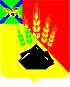                                                    ДУМАМИХАЙЛОВСКОГО МУНИЦИПАЛЬНОГОРАЙОНАР Е Ш Е Н И Ес. МихайловкаО внесении изменений и дополнений в решение Думы Михайловского муниципального района  от 29.10.2015г.  № 8 «Об оценке регулирующего воздействия проектов нормативных правовых актов и экспертизы муниципальных нормативных правовых актов, затрагивающих вопросыосуществления предпринимательской и  инвестиционной деятельности»Принято Думой Михайловского	 муниципального района	от 26.07.2018г. № 290В соответствии с Федеральным законом от 06.10.2003 № 131-ФЗ «Об общих принципах организации местного самоуправления в Российской Федерации»,  Законом Приморского края от 03.12.2014 № 507-КЗ «О порядке проведения экспертизы муниципальных нормативных правовых актов и оценки регулирующего воздействия проектов муниципальных нормативных правовых актов в Приморском крае», частью 11 статьи 35 Устава  Михайловского муниципального района, проектом решения прокуратуры Михайловского района,   руководствуясь Уставом Михайловского муниципального района 1. Внести в решение Думы Михайловского муниципального района от 29.10.2015г. № 8  «Об оценке регулирующего воздействия проектов нормативных правовых актов и экспертизы муниципальных нормативных правовых	актов, затрагивающих вопросы осуществления предпринимательской и инвестиционной деятельности» изменения и дополнения:Пункт 2 Решения изложить в следующей редакции: «Оценка регулирующего воздействия проектов муниципальных актов проводится в целях выявления положений, вводящих избыточные обязанности, запреты и ограничения для субъектов предпринимательской и инвестиционной деятельности или способствующих их введению, а также положений, способствующих возникновению необоснованных расходов субъектов предпринимательской и инвестиционной деятельности и местных бюджетов»2. Настоящее решение вступает в силу после опубликования. Глава Михайловского муниципального  района -	             Глава администрации района                                                          В.В. Архиповс. Михайловка№ 290-НПА31.07.2018